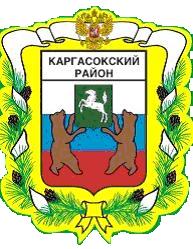 МУНИЦИПАЛЬНОЕ ОБРАЗОВАНИЕ «Каргасокский район»ТОМСКАЯ ОБЛАСТЬАДМИНИСТРАЦИЯ КАРГАСОКСКОГО РАЙОНАВ целях повышения качества формирования муниципальных программ муниципального образования «Каргасокский район»Администрация Каргасокского района постановляет:1.Внести в постановление Администрации Каргасокского района от 20.01.2015 № 11 «Об утверждении Порядка принятия решений о разработке муниципальных программ муниципального образования «Каргасокский район», их формирования и реализации» следующие изменения:Пункт 6.4 Порядка принятия решений о разработке муниципальных программ муниципального образования «Каргасокский район», их формирования и реализации, утвержденного указанным постановлением, изложить в новой редакции:«6.4. Муниципальная программа подлежит приведению в соответствие с решением о бюджете муниципального образования «Каргасокский район» на очередной финансовый год и плановый период в части очередного финансового года в срок не позднее трех месяцев со дня вступления его в силу.В случае изменения бюджетных ассигнований на реализацию муниципальных программ решением о бюджете на текущий год ответственный исполнитель обеспечивает внесение изменений в соответствующие муниципальные программы, включая корректировку перечня мероприятий, показателей целей и задач муниципальной программы, в течение 30 дней после принятия решения о внесении изменений в бюджет.Внесение соответствующих изменений в муниципальную программу осуществляется в случае, когда изменение бюджетных ассигнований влечет за собой значительные изменения показателей целей, задач и мероприятий муниципальной программы.Значительным изменением значений показателей целей, задач и мероприятий муниципальной программы является их отклонение в большую либо в меньшую сторону на 20% и более от значений, установленных в последней редакции муниципальной программы.В случае, когда изменение бюджетных ассигнований не влечет за собой значительные изменения показателей целей, задач и мероприятий муниципальной программы, ответственный исполнитель, в срок до 1 декабря текущего года, обеспечивает приведение муниципальной программы в соответствие с принятыми в текущем году решениями о внесении изменений в бюджет муниципального образования «Каргасокский район» на текущий год, включая бюджетные ассигнования, корректировку перечня мероприятий, показателей целей, задач и мероприятий муниципальной программы. При изменении бюджетных ассигнований на реализацию муниципальных программ решением о бюджете муниципального образования «Каргасокский район», которое не влечет за собой значительных изменений показателей целей, задач и мероприятий муниципальной программы, в период с 1 декабря до конца текущего года, ответственный исполнитель обеспечивает внесение соответствующих изменений в муниципальные программы в срок до 30 декабря текущего года.Объемы финансирования мероприятий муниципальных программ на 1 и 2 годы планового периода отражаются в соответствии с потребностями.Не допускается внесения изменений в муниципальные программы в части корректировки показателей, мероприятий, объемов финансирования за отчетный год после окончания финансового года.В случае внесения изменений в муниципальную программу в части корректировки объемов и источников финансирования проект постановления Администрации Каргасокского района о внесении изменений в программу представляется ответственным исполнителем в Управление финансов одновременно с предложениями об уточнении бюджета.».2.Настоящее постановление вступает в силу со дня официального опубликования в порядке, предусмотренном Уставом муниципального образования «Каргасокский район».3.Пункт 1 настоящего постановления распространяется на отношения, возникшие с 1 февраля 2018 года.ПОСТАНОВЛЕНИЕПОСТАНОВЛЕНИЕПОСТАНОВЛЕНИЕ28.03.2018  № 63с. Каргасокс. КаргасокО внесении изменений в постановление Администрации Каргасокского района от 20.01.2015 № 11 «Об утверждении Порядка принятия решений о разработке муниципальных программ муниципального образования «Каргасокский район», их формирования и реализации»И.о. Главы Каргасокского района                                    И.о. Главы Каргасокского района                                    Ю.Н. МикитичЮ.А. Максимчук2 32 52 